BIOLOGIA 6A, 6B  Przeczytaj w podręczniku o rozmnażaniu i rozwoju ptaków str 122- 124. Poproś Mamę, Tatę, Babcię o surowe jajko, talerzyk albo miseczkę. Rozbij delikatnie skorupkę by jajko wylało się na talerzyk. Otwórz książkę na str. 123 i porównaj jajko z talerzyka z jajkiem na rysunku 
i jajkiem z filmiku pod linkiem nr1. Przyjrzyj się uważnie i zaobserwuj wszystkie elementy budowy. W drugim filmiku znajdziesz ciekawe informacje jak wykluwa się pisklę  www.youtube.com/watch?v=3h-BPakF8jo  www.youtube.com/watch?v=LsrRsxF0teENa zdjęciach znajdziesz jaja różnych gatunków ptaków, zobacz jak różnią się wielkością , kolorem, jedne są nakrapiane inne gładkie:
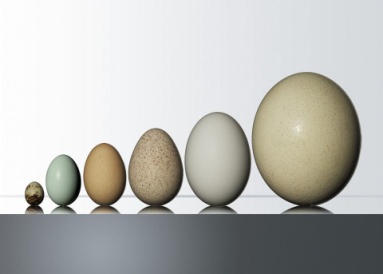 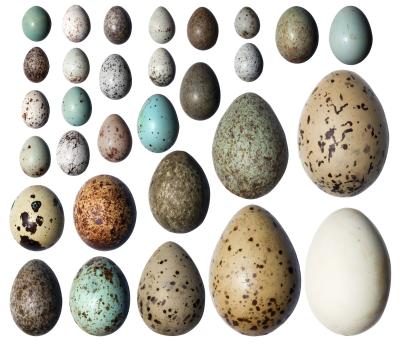 Rozwiąż w zeszycie zadania:Scharakteryzuj rozmnażanie ptaków ( tzn., że są rozdzielnopłciowe, jajorodne, 
u niektórych samiec różni się od samicy wyglądem np. paw, kura lub śpiewem 
np. kanarek, słowik itp.) - krótko , najważniejsze rzeczy.
Narysuj w zeszycie i podpisz elementy budowy jaja.Dzisiejszego zadania NIE ODSYŁACIE. Zadanie należy wykonać do :     Kl. 6 a – 13.05     Kl.6  b – 08.05